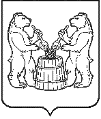 АДМИНИСТРАЦИЯ УСТЬЯНСКОГО МУНИЦИПАЛЬНОГО ОКРУГААРХАНГЕЛЬСКОЙ ОБЛАСТИПОСТАНОВЛЕНИЕот 29 декабря 2023 года № 3186р.п. ОктябрьскийО внесении изменений в муниципальную программу «Социальное строительство и обеспечение качественным, доступным жильем и услугами жилищно-коммунального хозяйства населения Устьянского муниципального округа»На основании статьи 179 Бюджетного кодекса Российской Федерации, пункта 23 статьи 1 Градостроительного кодекса Российской Федерации и постановления администрации Устьянского муниципального округа Архангельской области от 26 апреля 2023 года № 803 «Об утверждении Порядка разработки, реализации и оценки эффективности муниципальных программ Устьянского муниципального округа», администрация Устьянского муниципального округа Архангельской областиПОСТАНОВЛЯЕТ:Внести изменения в муниципальную программу «Социальное строительство и обеспечение качественным, доступным жильем и услугами жилищно-коммунального хозяйства населения Устьянского муниципального округа», утвержденную постановлением администрации Устьянского муниципального района от 14 ноября 2019 года № 1450, и изложить ее в редакции согласно приложению к настоящему постановлению. Разместить настоящее постановление на официальном сайте администрации Устьянского муниципального округа и в ГАС «Управление».Контроль за исполнением настоящего постановления возложить на заместителя главы Устьянского муниципального округа по стратегическому развитию. Настоящее постановление вступает в силу со дня его подписания.Глава Устьянского муниципального округа 			                С.А. Котлов